Menus du 6 Octobre au 22 novembre 2022
PS: Possibilité de changement de fruits de saison si non mâtures et en fonction de la livraison de l’exploitant !PLAN ALIMENTAIRE SUR 20 JOURSLundi 10 OctobreLundi 17 octobreLundi 7 NovembreLundi 14 NovembreLundi 21 novembrePLAN ALIMENTAIRE SUR 20 JOURSSalade verteJambon cuitGratin dauphinoisMousse au chocolatSalade verte au bleuSteak haché (VBF)Pommes dauphinesGlace vanille / chocolatSalade de carottes râpées au citronSpaghettis bolognaise (VBF)EmmentalPomme au fourChoux fleurs en vinaigretteTortilla aux pommes de terreCarré fraisSalade de fruitsSalade verteHachis parmentier de bœuf (VBF)Tomme de brebisPoires au chocolatPLAN ALIMENTAIRE SUR 20 JOURSMardi 11 OctobreMardi 18 octobreMardi 8 NovembreMardi 15 novembreMardi 22 novembrePLAN ALIMENTAIRE SUR 20 JOURSSalade d’endives au gouda, pommes, noixBourguignon de bœuf (VBF)PolentaRaisinSalade de carottes râpées à l’orientaleTajine de poulet aux abricots secs et amandesSemouleFromage blanc au mielSalade de chou rouge aux agrumes et noixEscalope de poulet aux herbes de ProvenceHaricots verts et pommes de terre sautéesCrème anglaise / madeleineSalade de lentillesCordon bleu de dindeCarottes persilléesMimoletteGâteau à la châtaigneColeslawRôti de porcHaricots blancs à la tomateFromage blanc / crème de marronsJeudi 6 OctobreJeudi 13 OctobreJeudi 20 octobreJeudi 10 NovembreJeudi 17 novembre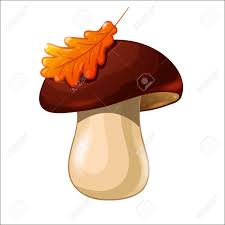 Salade de macédoine / tomatesÉmincé de dinde au curryPurée aux carottesVache qui ritPommeSalade fraîcheur (tomates, concombres, avocats)Pizza au fromageTomme des PyrénéesSalade de fruits Salade de chou au comtéRaviolinis ricotta/épinards sauce tomatePêches au siropSoupe au potironQuenelles sauce champignonsRizFromage ail / fines herbesBananeSalade composée (salade verte, tomates et maïs)SaucissePetits poisYaourt velouté aux fruitsVendredi 7 OctobreVendredi 14 OctobreVendredi 21 octobreVendredi 11 NovembreVendredi 18 novembreSalade de concombresPoisson panéGratin de courgettesLeerdammerBananeSalade de pois chichesSaumon en papilloteBrocolis et choux fleursKiriGâteau aux pommesSalade de betteraves / fêta/ail/persilCabillaud sauce citronGratin de carottes / pommes de terreCompoteFÉRIÉSalade d’endives (roquefort, poire)Dos de colin lieu à la DugléréMacaronisPomme 